Процедура за включване на родител/настойник в електронния дневник на НЕИСПУОЗа телефон: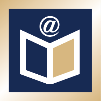 Изтегляте приложението „Ученически бележник“ на МОН: Посочвате датата на раждане на ученика.Записвате в съответните полета първите букви от имената на ученика – име, презиме и фамилия.Потвърждавате с бутон „Добре“.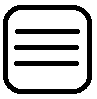 Избирате ученика и от менюто вляво                и избирате желаната опция – начало, бележник, отсъствия, отзиви и др.За компютър:Адрес: neispuo.mon.bgРегистрация като родителПопълвате задължително своите име и фамилия (по желание: и презимето).Попълвате своя имейл.Задавате парола. Паролата трябва да съдържа: минимум 8 символа, поне една голяма и малка латинска буква, и цифра. Паролата не може да съдържа интервали.Потвърждавате паролата.Добавяте кода за достъп на ученик, който училището Ви е предоставило.Натискате бутона „Регистрация“.Бутонът „Вход като родител“ изисква да въведете своя имейл и парола.